Orientaciones para trabajo semanal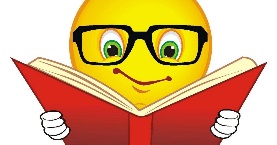 a distanciaProfesor/ a: Nataly Castro H. Correo: Ncastro@mlbombal.clTeléfono: +56 97168169                    Profesor/ a: Nataly Castro H. Correo: Ncastro@mlbombal.clTeléfono: +56 97168169                    Profesora Diferencial: Angelina RojasCorreo: Arojas@mlbombal.clProfesora Diferencial: Angelina RojasCorreo: Arojas@mlbombal.clAsignatura: Ciencias  Curso: 3° Básico  Curso: 3° Básico  Fecha: 27/07/2020Unidad: III “Las plantas”Unidad: III “Las plantas”Unidad: III “Las plantas”Unidad: III “Las plantas”Objetivo de la Clase: OA 04Objetivo de la Clase: OA 04Objetivo de la Clase: OA 04Objetivo de la Clase: OA 04Indicaciones para el trabajo del estudiante:Indicaciones para el trabajo del estudiante:Indicaciones para el trabajo del estudiante:Indicaciones para el trabajo del estudiante:Texto escolarPáginas 114 y 115Observa las imágenes y responde las preguntas de forma oral.Páginas 117Desarrolla las actividades según las indicaciones.Actividad complementariaDibuja en una hoja de block o en tu cuaderno, una planta con sus principales partes: hojas, tallo y raíz. RECUERDEN: Hacer las actividades y mantenerlas guardadas para ser revisadas cuando volvamos a clases. Texto escolarPáginas 114 y 115Observa las imágenes y responde las preguntas de forma oral.Páginas 117Desarrolla las actividades según las indicaciones.Actividad complementariaDibuja en una hoja de block o en tu cuaderno, una planta con sus principales partes: hojas, tallo y raíz. RECUERDEN: Hacer las actividades y mantenerlas guardadas para ser revisadas cuando volvamos a clases. Texto escolarPáginas 114 y 115Observa las imágenes y responde las preguntas de forma oral.Páginas 117Desarrolla las actividades según las indicaciones.Actividad complementariaDibuja en una hoja de block o en tu cuaderno, una planta con sus principales partes: hojas, tallo y raíz. RECUERDEN: Hacer las actividades y mantenerlas guardadas para ser revisadas cuando volvamos a clases. Texto escolarPáginas 114 y 115Observa las imágenes y responde las preguntas de forma oral.Páginas 117Desarrolla las actividades según las indicaciones.Actividad complementariaDibuja en una hoja de block o en tu cuaderno, una planta con sus principales partes: hojas, tallo y raíz. RECUERDEN: Hacer las actividades y mantenerlas guardadas para ser revisadas cuando volvamos a clases. 